Stronger Communities FundApplication form guidance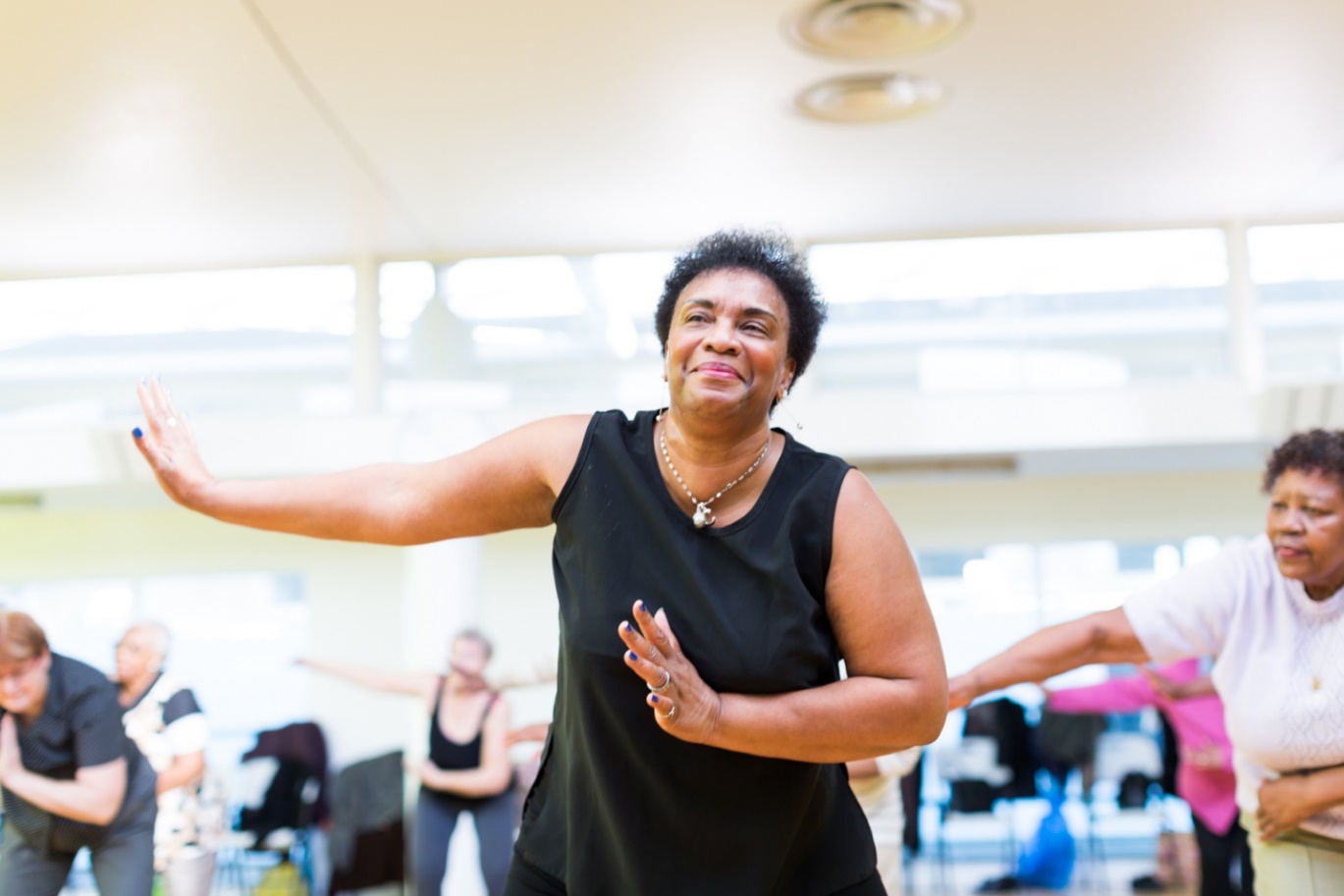 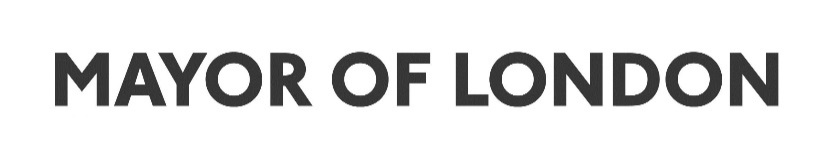 IntroductionThe Mayor of London wants to make London the most active and socially integrated city in the world. To help achieve this goal, the Mayor launched Sport Unites, his multi-million-pound community sport investment programme. This final round of Stronger Communities funding will support sport and physical activity projects that address increased levels of loneliness and social isolation that have spiked during COVID-19 due to prolonged lockdown and social distancing measures. Grants are aimed at those who find it hard to access funding – for example, individuals and small grassroots organisations. Applications are open from 24th August 2020 until 25th September 2020. To apply please visit the Stronger Communities website where you can find out more information and apply online. Together with the fund guide provided, these application guidance notes are intended to give you clear information about the fund; help you decide if your project or idea is a good fit; and support you in applying for a grant if you decide to go ahead. Should you have any additional queries, you are welcome to contact us on 0207 239 1390 or StrongerCommunitiesFund@groundwork.org.uk. How to use these guidance notesThese notes will help you to complete your application form online. We’ll explain how to start using our online system as well as providing a guide to what information you must give us about your project. We’ll also tell you why we’re asking about particular things and how we’ll use the information you give us.Please note, these guidance notes cover applications by both individuals and organisations, and in Section 1 there is a separate guidance depending on if you are applying as an individual or an organisation. Section 2 onwards is the same for both types of application. These notes should be read alongside our background document to the Stronger Communities Fund. Demand for fundingWe are expecting a lot of demand for the Stronger Communities Fund. That means we will not be able to fund all projects that apply. We will make our decisions on the information you provide in your application, the programme criteria and priorities. A grant decision making panel will use its professional judgement to decide which projects to fund. We can’t support everything, so when planning your project, you should think about what you’ll do if your application is unsuccessful.Other application formats We understand that sometimes a written application form can make it difficult for some people to apply for a grant. The Stronger Communities Fund is offering the chance to provide a video recording to support answers in some areas of this application form. Where you may use an alternative format is set out in the guidance notes below. This is optional and will not disadvantage you. We are happy for films to be created on phones. If you need help to make an application or require application materials in a different format, please contact StrongerCommunitiesFund@groundwork.org.uk or 0207 239 1390.Receiving correspondence from us To ensure you successfully receive email communications about your application, please save this email address mail@grantapplication.com to your contacts or safe list. This will prevent emails being filtered into your junk folders, where they can easily be missed.Applying onlineYou’ll need to take our short eligibility quiz first. This will check that your project is eligible for a grant. If your project meets the criteria, you’ll be given a link to the application form. You can take the eligibility quiz HERE. If this is your first application through Groundwork’s GIFTS online system you must create an account. Click on the new account link to register your email address and password. These will be your login details. You’ll need them every time you use our online application system. If you forget your password or any other part of your login details, please use the ‘forgot password?’ link on the log-in page to reset this information. We strongly recommend you only create one account no matter how many times you submit a new application form. This will help you to view all applications you may have worked on or submitted under one email address account.When you’re working on your online application, it’s useful to remember:You can complete your application in one go or save it and work on it at different times.You can fill in the sections of the form in whichever order you prefer, but you will only be able to submit your application when all the sections are finished.If you have your application form open on your computer, but don’t work on it for 2 hours, you will automatically be logged out of the online system. Any work that you haven’t saved by then will be lost – so do make sure you save your work regularly as you go along.The online form may work differently depending on the type of computer you are using. It works better on certain browsers than others (Internet Explorer and Mozilla Firefox often work better). If you do have any issues, please call 020 7239 1390 and a member of the team will be happy to help.We’ve also received feedback that there have been issues when using tablet computers. Please try to complete any applications, and if you are successful, any grant monitoring, on a different kind of device to avoid any issues.With any attachments you are adding to your application, please ensure the filename contains letters and numbers only. Avoid using special or unusual characters, as these can cause problems when we access your application.Please also ensure that all documents you upload are either .doc, .pdf or .txt documents, otherwise these are not readable when reviewing your application. Where you have made a video or audio recording, you should upload these to a sharing platform such as YouTube and insert the link to the video within the relevant box. Please note that the platform you use must not need a login to access, or your application will be rejected.Getting started checklistMake sure you have read the background to the Stronger Communities Fund before starting your application form. Have you got everything you need to complete your application form?Your organisation’s contact details and information Your project proposalYour project location and postcodeYour project budget (If applying as an organisation) Your organisation’s UK bank account details and governing documents(If applying as an individual or informal group) details of a UK bank account with two unrelated signatories or else a letter from your partner organisation to confirm they can accept and ring-fence the funds on your behalf(If applying as an individual or informal group for more than £5,000) the governing documents of your partner organisationReferee supporting letter (if applying as an individual/informal group)Section 1a: About your organisation Please read if you’re applying as an organisation. If you’re applying as an individual or informal group, go to ‘Section 1b: Individual contact information’In this section we are asking for some basic information about you.Organisation nameWe need to know the name of the organisation applying for funding. It should match with the information on your bank statements and governing documents if you have them – that means on your Constitution, or Memorandum and Articles of Association. The name on your application form should be the same as the bank account name too.Main contact This should be a key person involved in your project. They should be able to talk about your project and provide further information if required. It is very important that you give us the correct email address and daytime phone number so that we can communicate updates and decisions on your application.The environment is important to us and we aim to save paper wherever possible by communicating through email. It is therefore very important your email addresses are correct, and the email account is active and checked regularly. If your application succeeds, the offer of a grant will be emailed to the main contact listed in your application. They’ll be responsible for sending us an update once the project is over. If your contacts change during the project lifetime, it is your responsibility to confirm any changes. We cannot discuss the application with anyone who is not a named contact on the application form.Please let us know if your main contact has any communication needs.Secondary contactIf we can’t get in touch with the main contact, we will need a second person we can contact who represents the group.  Please let us know if your alternative contact has any communication needs. You should also make sure that the name, surname and email address for the alternative contact is not the same as the main contact.1.4 Type of organisation (please tick one)For monitoring purposes, please tell us what type your group is. If your group is a registered charity or company, please give your charity number/company number. We are only able to fund not-for-profit organisations.  1.4a. If you have selected 'other', please describe/specify below:If you are unsure, please call 020 7239 1390. 1.4b If you are a company, what is your company registration number?If you are a registered company then please insert it here so we can check it against Companies House records. 1.4c If you are a charity, what is your Charity Registration Number?If you are a registered charity, then please insert it here so we can check it against Charity Commission records. 1.5 What does your organisation do? Please provide a short summary of what your organisation does. This will help us to understand the work of the different types of organisations that are applying.  1.6 Is sport and physical activity the focus of your organisation? Please select yes or no. This question is for monitoring purposes as we are interested in supporting grassroots community groups from both the sport and non-sport sector. 1.7 Are you a constituted organisation?You don’t have to be a constituted group to apply for a grant, but if you are, please upload your governing document here.If you are a unconstituted group, please proceed to section 1b. Please see our fund guide to understand what we mean by a constituted organisation. 1.7a Please upload a copy of your group’s governance document here:These should be your Articles and Memorandum of association or Constitution etc. and should include a ‘dissolution’ or ‘winding up’ clause providing for the return of any unspent grant monies to be returned to the funder of origin. If you cannot provide these, please contact us.1.8 Is your organisation's turnover less than £300,000 per year?To be eligible to apply for a grant, your organisation’s turnover must be less than £300,000 a year. If your bid succeeds, you must prove this by sharing your organisation’s financial records for the previous financial year before any funds are paid.1.9 Do you have an organisation/group bank account with at least two signatories? 1.9a If Yes, please provide the names of at least two signatories.If your bid is successful, we’ll need details of the bank account to pay your grant money into. Section 1b: Individual/informal group contact informationPlease do not complete this section if you are applying as a fully constituted organisation. In this section we are asking for some basic information about you.1.1 Please tell us if you are applying as an Individual or an Informal Group?Please let us know if you are applying as an individual or an informal group.1.2 If you are applying on behalf of an Informal Group, please tell us the name of your group.Please provide us with the name of your informal group that you are known by. 1.3 Contact details These contact details need to be for the individual who is applying. We require a correct email address and daytime phone number so we can communicate updates and decisions on your application. We’ll also need an alternative contact telephone number in case we have difficulty getting hold of you.If you’re not a constituted group, please use the name of your organisation that you are known by and that you use on any communications, promotional materials etc.The environment is important to us and we aim to save paper wherever possible by using email. It is therefore very important your email address is correct, and the email account is active and checked regularly. If your application succeeds, the grant offer will be emailed to the email address that you give us. You’ll be responsible for sending us an update once the project has ended. We will be unable to discuss the application with anyone who is not a named contact on the application form.Please let us know if you have any communication needs.1.4 Stronger Communities funding cannot be paid into individual bank accounts. Please confirm whether you will be using a bank account with two unrelated signatories (under £5,000 only) or else provide contact details for your partner organisation who can accept the funds on your behalf.  Either you will need to provide the details of a UK Organisation/Group bank account with at least two signatories or else you will need to nominate a formal organisation such as a council or registered charity to vouch for you and to accept the funds on your behalf. Please refer to the guide for more information on who can accept money on your behalf. 1.5 You will also need to provide contact details and a reference statement from a referee who can vouch for your work within the local community. Please make sure they are expecting us to contact them. Please provide contact details for your referee.You’ll need to upload a copy of your reference in email or letter form. This must show the referee details clearly (for example, their postal address if the reference is by letter or the email address of the sender if by email) and the document format should be .pdf, .doc or .txt. References must contain the following:Name and position of the referee;OrganisationReferee’s relationship to you;Why the referee supports your work in your local community; Confirmation that the referee is willing to be contacted by the grants teamA signed or email signature, depending whether the reference is in a letter or email.You may wish to use the template reference we have prepared, which is available here. You can edit this form by saving it onto your computer and making the necessary changes using your word processor. Please note that we may contact your referee prior to providing any funds, so make sure their contact details are correct.1.6 Please provide proof that your partner organisation has agreed to accept the funds on your behalf, and if applying for more than £5,000, the governing documents for your partner organisation.We require a letter from your partner organisation which clearly states the name of that organisation and its relationship to you. We will need the nominated organisation to confirm in writing that they’re happy to receive the funds on your behalf and confirm that these will be used only for the project as set out in your application.You may wish to use the template reference we have prepared, which is available . You can edit this form by saving it onto your computer and making the necessary changes using your word processor. Please note that we may contact your referee prior to providing any funds, so make sure their contact details are correct.If you are applying for funds over £5,000 then you’ll need to upload the governing documents of your partner organisation. This could be a Constitution, Memorandum and Articles of Association etc. The organisation’s governing document needs to include a ‘dissolution’ or ‘winding up’ clause, providing for the return of any unspent grant monies to be returned to thefunder of origin.Section 2: About Your ProjectProject DetailsIn this section, we’re looking for: A clear description of what activities you want to do, how often, and whenA good understanding of the community you want to work with and the changes you are seeking to bring about  how your project aligns with the Stronger Communities Fund outcomes 2.1. Project nameWe will need a project name. You can change it later for publicity purposes if you want to. Your project name should be relevant to your proposed activities and be memorable.  2.2. Where will your project take place? Please give us a full address including the borough and postcode. If there is no postcode for the site, please provide the postcode of the nearest building. If your project happens in more than one place, please add the address of all locations you’ll be working in, with the main location first. Your project activity must take place within the Greater London Boundary. 2.2a If your project is happening in more than one place, please provide any other addresses below.Please provide the full address and include the borough and postcode. Please note that any additional locations must be within the Greater London Boundary. 2.3. Type of physical activity (short text answer)Please tell us what type of sport or physical activity you will be delivering in your proposal. 2.4. When will your project start? Please tell us when your project will start and finish. At this point, these dates can of course be estimations. Project delivery should take place between 26th October and 14th February 2020.2.5. When will your project finish?Your project must be completed by 14th February 2020 latest and final reports submitted by 1 March 2021. Projects should last for at least 4 weeks (these do not need to be consecutive weeks).2.6. How many sessions will take place overall?  Please outline how many individual sessions you expect to deliver within the delivery period. This should be the total number of sessions over the length of the project. 2.6a How regular will your sessions be? Please outline the frequency of the sessions i.e. daily, weekly, monthly etc. and how the number of sessions during this time frame in necessary. For example, ‘2 sessions per week’. 2.7 How many people will be at each individual sessionPlease provide an estimate on the number of participants you expect to attend each session.  2.8. Are you working with anyone else on this project? If yes – please tell us who they are and what they will be doing? Select yes or no. There is no expectation for partnership working, however, please let us know if you are working with any other organisations or groups to run your project and what they will be doing. Will they be making any contributions to the project (in cash or in-kind)? Describe what discussions you have had with them so far.2.9 Please explain how your project meets the aims of the grant: to reduce isolation and loneliness and support those most impacted by COVID-19 back to participating in community sport.We will give priority to projects that work with Londoners who have been disproportionately more at risk of loneliness and isolation during COVID-19 such as (but not exclusively): those with a long-standing physical or mental impairment or disability, people from Black, Asian and minority ethnic (BAME) communities, parents with young children, people on lower incomes, and those with limited access to digital technology and the internet.2.10 Please tell us about your project and what you will be doing? Describe the activities which will be delivered and what your participants will be doing. Please tell us in detail what the project is and what you want to do. The main focus of your project delivery should be sport or physical activity, but it needs to show intentional use of sport to reduce social isolation and loneliness in the community you are working in. We cannot fund projects which aim only to increase participation in sport. Your explanation should help us see the need for your project. 2.10a You can submit a supporting video or audio recording, lasting no more than 3 minutes to support your answer. You should insert a link to the sharing site on which you have posted the media.This is optional and will not disadvantage you. The content of the film is more important that the quality. We are very happy for films to be created on phones. 2.10b If you would like to provide any other documents to support your application, please upload them here.Please note, this should be about how you will spend the funding on your project and not a generic video about your organisation’s work. In the video, you should include: The issue you are trying to address in your community The change you want to see (demonstrating one of the outcomes ticked above)How you will use sport and physical activity to do it 2.11 How will your sport or physical activity project be used to deliver the changes you are seeking to bring about? You must work towards and clearly demonstrate how it will meet the fund priority to reduce loneliness and social isolation. Please outline how your sport or physical activity will help you bring about change. You should explain why you have chosen your particular activity, and what value sport brings to the work. If you have research or supporting evidence, you should include it here.  2.12 (Answer only for projects over £5,000) Please provide a project timeline including key events and milestones.If you are applying for funds over £5,000 you’ll need to set out the timeline of activities showing what you are doing, when and for how long. You might also want to include marketing and preparation time at the beginning of the project and evaluation and reporting time at the end of the project.2.13 (Answer only for projects over £5,000) Please describe how will you measure the impact of your project? Describe your method of monitoring and evaluation.If you are applying for funds over £5,000 you’ll need to demonstrate that you have thought about what measures you will put in place to monitor and evaluate the project. All successful grantees will have the opportunity to receive monitoring and evaluation support from inFocus.2.14 (Answer only for projects over £5,000) Please describe the top three risks to your project, how you aim to mitigate against them and how they would affect the success of the project. This should set out the three main risks that you think might have a negative impact on your project, such as COVID-19, and what actions you will carry out to reduce the chance of those risks occurring or impacting on your project. We want to see that you have thought about changing circumstances and how you will mitigate against them to ensure the successful delivery of your project. Project Participants2.15 Which of the following groups will take part in the project? (tick as many that apply)Please tell us who your project is for by ticking as many groups as applicable. We will use this information to report against and may, at times, prioritise those applications that reach groups we’ve not funded before. 2.15a. If other, please detail this here:2.16 Why have you chosen to undertake this project with this group? Describe the problems these people face in their lives, and what your project will do to help them address these problems. We are keen to hear who will benefit from your activities and how your project is suitable for your local community. Tell us where they live and what problems or challenges they face. You should demonstrate a good understanding of the context of the location(s) and people where the work will take place. 2.17 How do you know they wish to take part in the sport and physical activity you are proposing? Please include details of any community consultation and evidence of interest in the project.Please let us know if you have consulted with your target group or if you have worked with them before. This answer should provide justification on why you have chosen your particular sport or physical activity for your target group. 2.18 How will you ensure your project reaches your target audience(s)?  Please outline how you will spread the word about your project and make sure people know to come. It is likely you will be working with hard to reach groups – how will you encourage them to engage with your project and attend the activities?  2.19 What is the total number of unique participants you expect to attend your project?Please estimate how many people you expect to attend your project overall. This should be an estimate of unique participants (i.e. over the course of the whole programme rather than individual sessions). 2.20 How will the project link to wider work done by you, your organisation or partners and how will positive long term engagement and impact be encouraged beyond the life of your project?We are interested in projects which have a long-term vision. Please tell us about any existing work you have done in the community, if you intend for your project to last beyond the funding period and what you would like to do after. We would like you to show consideration of what will happen to your project participants/beneficiaries after your sessions come to an end. Section 3: Finance3.1 How much funding are you requesting from Stronger Communities Fund?All costs should be based on a grant award of between £2,000 – £10,000 from us. The minimum amount you can apply for is £2,000 and the maximum is £10,000.
 3.2 How will you spend your grant?Please list how you will spend your grant in the table below. Be sure to break down your budget into the key headings, include a clear description of each and show your workings where appropriate i.e. ‘venue hire (£100 x 12 sessions)’, ‘marketing costs (flyers/advertising)’, ‘sessional workers fees (3x staff x £20 per hour x 100 hours)’, ‘equipment (20 balls/20 pairs of gloves)’ etc. The cost should be the amount that will be covered by Stronger Communities Fund and not the total item cost. Funding only covers revenue, not core capital costs.Typical costs could include: Venue hire costs: for example, what it costs you to rent a hall or other type of space for your project Coaching fees: and other costs directly related to the running of your project. This could include sessional coaches or instructors which have been created specifically for your project. Equipment: the hire or purchase of any items of equipment or clothing you may need to run your project – including specially adapted items to ensure equal access and opportunity Transport: to help you, your staff and volunteers get to your project and back Refreshments: for you, your staff and volunteers, and people coming to your project (limit of 10% and not for supplements such as energy gels, high protein recovery drinks etc.)Marketing information: so, you can spread the word and make sure people know to come We won’t fund: Normal management and admin salaries General office costs and overheads that aren’t directly related to your project Core capital costs such as building works or large fixed items of equipment. Please read our background document to the Stronger Communities Fund on what we will fund. 3.3 You are not required to have additional funding, but if you do please tell us about it below. This is cash support for your project. If some of the money for your project is likely to come from other sources, please tell us where it will come from, and if this is confirmed or not. Please note that additional funding is not required for the Stronger Communities Fund. We will prioritise projects where our funding will make a big difference to small projects. We are unlikely to fund projects where our funding makes up a small percentage of the overall project costs. We expect at least 65% of all cash funding to be provided by your organisation. 3.4 Please tell us about any non-cash support for your project.There is no limit to the amount of non-cash support for your project. Please tell us about the non-cash support for your project. This is sometimes called ‘Support in Kind’. These can be things that you need for your project but don’t have to pay for. For example, the free use of an AstroTurf space in a local school or snacks provided for free by a local café. Please also tell us about anyone volunteering or providing their services free of charge. You can provide an estimate of the value of volunteer time by using an hourly rate. This could be the London Living Wage or another rate based on the services the person is providing. There is no expectation to have non-cash funding for this fund. 3.5 Have you received Greater London Authority funding before?Please let us know if you have received any Greater London Authority funding previously. This could be from the Sport Team or another team at the Greater London Authority. This will not adversely affect your chances of success but will help us for monitoring purposes. Please let us know how much, when, and the name of the fund. 3.5a If you have ticked yes, please provide further details below.We need to know the source of the funding, who it has come from and the name of the project the funding was given for.Section 4: Permissions, Policies and RisksYou will be responsible for meeting all statutory regulations. This can include Health and Safety; protecting children, young people and vulnerable adults; and maintaining relevant insurances. If you are successful, we may request copies of documents before we release any funds to you.4.1 Your project may need permissions or licences to be delivered. If so, what steps have you taken to identify these and/or make sure these will be in place for when your project starts? Some projects may require special permission or licenses. If you’re hosting a sports event within your street you will need permission from your local authority. If you’re working with children or vulnerable persons you will require a safeguarding policy. For many activities you will need to look at Health and Safety procedures and Risk Assessments. If you are successful in applying for funding, we will ask for copies of permissions, policies and licenses before releasing any funds. Please give us details of any permissions or licenses that your project might need.If you’re unsure if you require any specific permissions, we can give you further guidance via email or phone.4.2 Your project may need certain authorisations/insurance, such as public liability insurance, DBS checks etc. If it does, what steps have you taken to identify these and/or make sure these will be in place for when your project starts?Some projects may require you to have certain authorisations or insurances to run your project. If you are working with children or vulnerable people you will need the appropriate level of DBS checks for those leading sessions. For many sports activities you will need appropriate insurance so should research what you will need. You need to set out at what stage in the process of securing those authorisations and insurances, and if you do not already have them you will need to describe how you will make sure that these will be in place for when your activities and project start.4.3 Your project may need you to consider health and safety and risk management of events, activities etc. If it does, what steps have you taken to identify these and/or make sure adequate policies/measures will be in place for when your project starts?This should include policies or procedures relating to risk assessment, COVID-19, health and safety, or any other relevant procedures which affect your project. You will be expected to follow the latest government guidelines at all times whilst delivering your project. As your project will involve sport or physical activity in some way it is important that you have the necessary management tools and procedures to ensure health and safety requirements are met. You will also need to explain how you will deliver your project against the latest government guidelines, and what robust social distancing and safeguarding measures will be in place. These resources are available to help you develop your project: Mayor of London / London Sport ‘Talking COVID-19 and Sport’ webinar on Socially Distanced SportLondon Sport COVID-19 sport-specific guidance published by National Governing Bodies (NGBs)Sport England ‘Return to Play’ resources including inclusion and accessibility guidelinesPublic Health England (PHE) COVID-19 guidanceAgain, you will need to set out what stage in the process of finalising these you are at, and if they are not already in place you should describe how you will ensure that these are in place for when your activities and project start.4.4 What safeguarding procedures will you put in place to ensure all participants and people at risk of harm are protected? This should include safeguarding policies or procedures relating to children, young people and vulnerable adults in different settings, including online if applicable. It should also consider who is at greater risk of harm from COVID-19 and how you will mitigate against those risks.When working with children, young people and vulnerable adults you will need to explain how you will put measures in place to protect them from harm in a face-to-face environment and also an online environment. This would typically be in the form of a set of safeguarding policies.You also will need to consider who is at a greater risk of harm from COVID-19 from a variety of factors, such as complex health needs, and detail your plan to mitigate against these risks.  Again, you will need to set out what stage in the process of finalising these you are at, and if they are not already in place you should describe how you will ensure that these are in place for when your activities and project start.4.5 Equalities monitoringThis is an optional field and is designed to gain an understanding about the diversity of the organisation applying for the funding. As a monitoring section, it will not be weighted and is rather for internal use at the GLA. Please note: this may not be applicable if applying as an individual/informal group.Section 5: Privacy InformationData ProtectionIn this section of the application form we’re asking you to read some important information about our data protection responsibilities. It’s important that you understand how we will use and store the information you give us. You need to know what to do if you believe any of your information is commercially sensitive or confidential.How we will use your personal dataIn this section of the application form we are asking you to read some important information about who we are and our responsibilities around the data you provide to us. It is important that you understand how the information you submit will be used and stored by us, including in wider Greater London Authority teams, London Sport and evaluators engaged by the Greater London Authority. You need to know what to do if you believe that any of your information is commercially sensitive or confidential. We ask you to tick the box to confirm you have read and understood the Privacy Information, know your rights and how your data will be used.  Freedom of Information Act (2000)In this section of the application form we’re asking you to read some important information about our responsibilities around the Freedom of Information legislation and how we will consider the information you provide in your application if we were to receive a request for its disclosure.Monitoring and EvaluationWe always welcome feedback on our application and grant monitoring processes and, whether your application is successful or unsuccessful, we would like to hear your thoughts about the application process. Sharing other Information with youIf you would like to receive it, we would like to share information with you on potential sources of future funding and information on other areas of Groundwork’s charitable work.  We offer you a number of choices about additional information you might like to receive, and we will only contact where you have provided your consent for us to do so.Section 6: DeclarationWe’re asking you to confirm some statements. And by ticking the box you’re signing the application form electronically on behalf of your organisation.Good luck with your application!